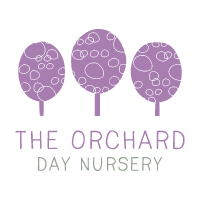  4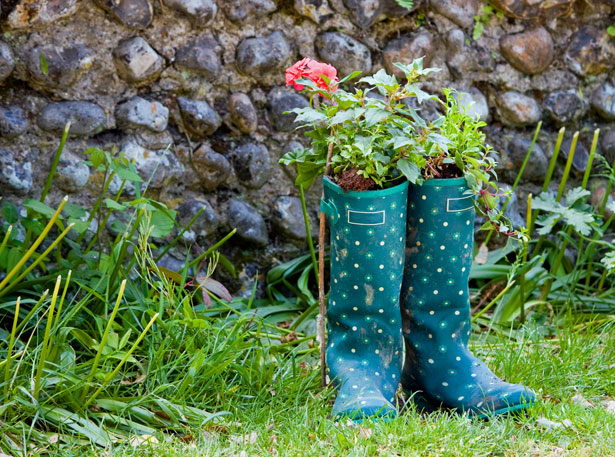 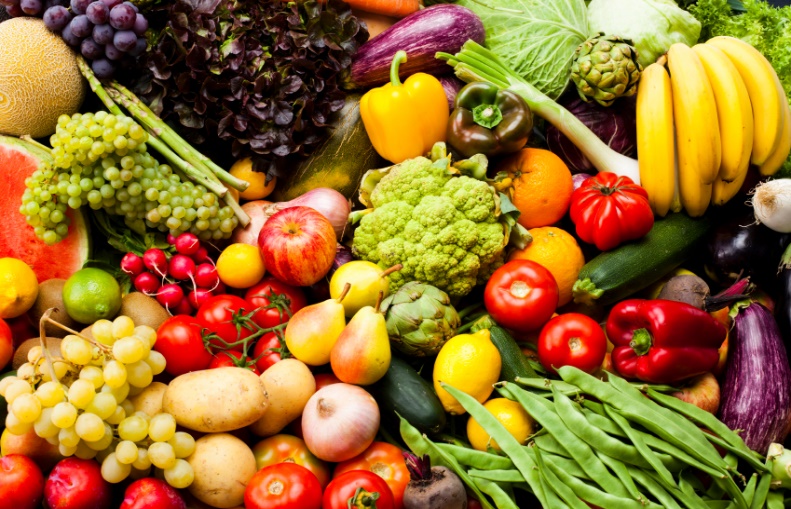 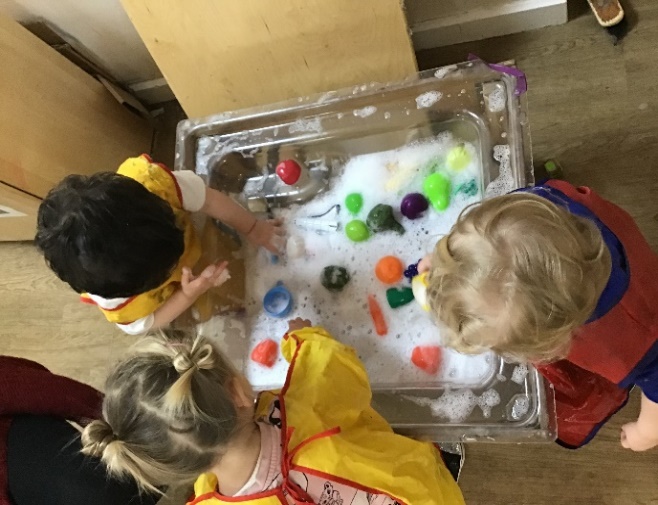 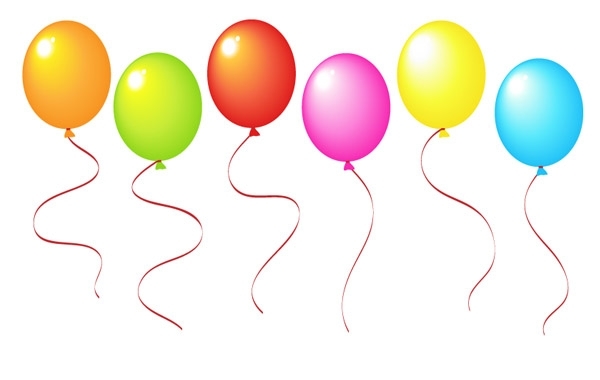 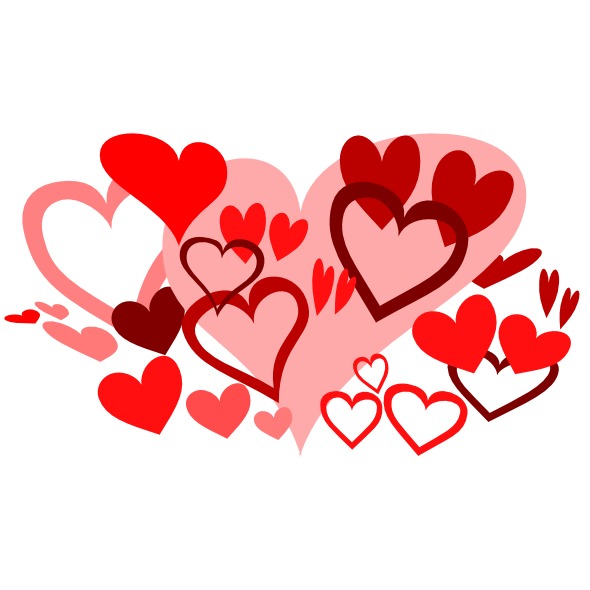 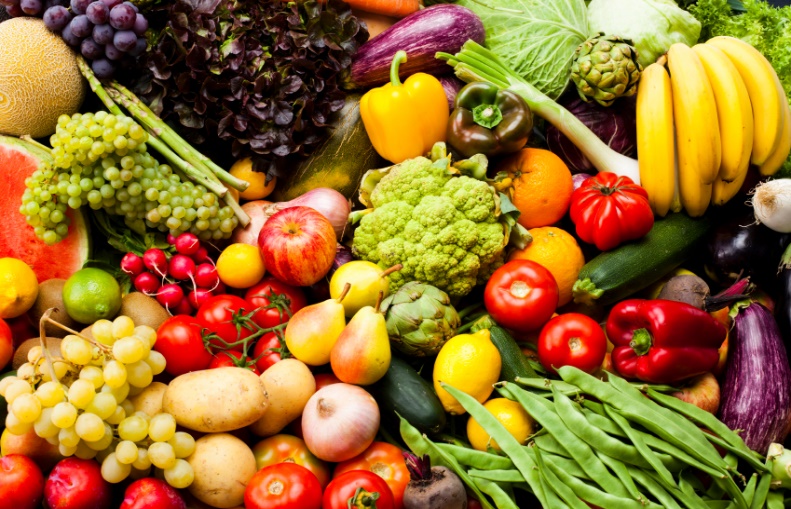 